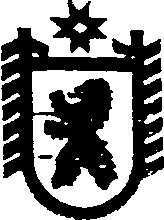 Республика КарелияАДМИНИСТРАЦИЯ СЕГЕЖСКОГО МУНИЦИПАЛЬНОГО РАЙОНАПОСТАНОВЛЕНИЕот  17  марта  2017  года  №  162  СегежаОб утверждении плана проведения молодежно-патриотической акции «День призывника»            В соответствии со статьями 27 статьи 15 Федерального закона от 6 октября 2003 г. №131-ФЗ «Об общих принципах организации местного самоуправления в Российской Федерации», государственной программой «Патриотическое воспитание граждан Российской Федерации на 2016 – 2020 годы», утвержденной постановлением Правительства Российской Федерации от 30 декабря 2015 г. № 1493, Инструкцией по подготовке и проведению мероприятий, связанных с призывом на военную службу граждан Российской Федерации, не пребывающих в запасе, утвержденной приказом Министра обороны Российской Федерации от 2 октября 2007 г. № 400, в интересах общегосударственной значимости призыва граждан на военную службу, осуществления военно-патриотического воспитания, военно-профессиональной ориентации молодежи администрация Сегежского муниципального района                     п о с т а н о в л я е т:1.  Утвердить прилагаемый план проведения молодежно-патриотической акции «День призывника» (далее – План).2.  Рекомендовать военному комиссару (города Сегежа и Сегежского района Республики Карелия) А.В. Никитину (по согласованию) и исполняющему обязанности начальника профессионального образовательного учреждения «Сегежская автомобильная школа Добровольного общества содействия армии, авиации и флоту России» Д.Д. Кирилюку провести молодежно-патриотическую акцию «День призывника» в соответствии с Планом на базе профессионального образовательного учреждения «Сегежская автомобильная школа Добровольного общества содействия армии, авиации и флоту России».3. Отделу информационных технологий администрации Сегежского муниципального района (Т.А.Слиж) обнародовать настоящее постановление путем размещения официального текста настоящего постановления в информационно – телекоммуникационной сети «Интернет» на официальном сайте администрации Сегежского муниципального района http://home.onego.ru/~segadmin. 4.    Контроль за исполнением настоящего постановления возложить на военного комиссара (города Сегежа и Сегежского района Республики Карелия) А.В. Никитина (по согласованию).            Глава администрации Сегежского муниципального района                                                                  И.П. Векслер Разослать: в дело, Сегежскую автомобильную школу ДОСААФ России, военный комиссариат (города Сегежа и Сегежского района Республики Карелия), отдел ГО, ЧС и МР, УО, УД.УТВЕРЖДЕНпостановлением  администрацииСегежского муниципального районаот  « 17 »  марта  2017 г.  №  162ПЛАН проведения молодёжно-патриотической акции «День призывника» 23 марта 2017 г._______________________№п\пНаименование мероприятийОтветственные исполнители Сроки исполнения, время1234Определение состава участников молодёжно-патриотической акции «День призывника» из числа юношей, подлежащих  призыву на военную службу весной 2017 года, представителей администрации Сегежского муниципального района, ветеранских организаций и оповещение их о месте и времени её проведения А.В. Никитин (по солгласованию)А.В. Ширский  С.О. Махмутовас 17 по 22 марта 2017 г.Подготовка материальной базы для проведения  молодёжно-патриотической акции «День призывника»  на базе профессионального образовательного учреждения «Сегежская автомобильная школа Добровольного общества содействия армии, авиации и флоту России»: образцы военной техники, противогазы, учебные автоматы КалашниковаД.Д. Кирилюк (по согласованию) А.В. Никитин (по согласованию) С.О. Махмутовас 17 по 22 марта 2017 г.Общий сбор участников молодёжно-патриотической акции «День призывника», построение, объявление темы и задач молодёжно-патриотической акции «День призывника»,  поднятие государственного флага Российской ФедерацииА.В. Никитин (по согласованию) Д.Д. Кирилюк (по согласованию)А.В. Ширский23 марта 2017 г. с 15:00 до  15:30Осмотр образцов военной техники, беседа о важности подготовки граждан по военно-учетным специальностям, рассказ об истории Сегежской автомобильной школы ДОСААФД.Д. Кирилюк (по согласованию)23 марта 2017 г. с 15:30 до  16:00Встреча с ветеранами боевых действий в Афганистане, Чечне, руководителем поискового объединения Карельская региональная молодежная организация военно-патриотического воспитания «Рубеж» А.В. Никитин (по согласованию)23 марта 2017 г. с 16:00 до  16:30Проведение конкурсов среди юношей, подлежащих  призыву на военную службу весной 2017 года (сборка-разборка автомата Калашникова, одевание противогаза)А.В. Никитин (по согласованию)23 марта 2017 г. с 16:30 до  17:00Подведение итогов  молодёжно-патриотической акции «День призывника»,  награждение победителей конкурсовА.В. Никитин (по согласованию)А.В. Ширский  С.О. Махмутова23 марта 2017 г. с 17:00до  17:30